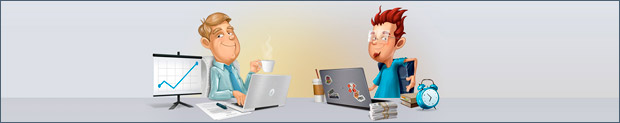 Хотели бы вы получать от 30% до 150% годовых на вложенные деньги с минимальными рисками?---------------------------------------------------------------------------------------Если ваш ответ «ДА», то ознакомьтесь с предложением ниже, и возможно, в самое ближайшее время мы станем с Вами надежными бизнес-партнерами.---------------------------------------------------------------------------------------Кто мы и чем занимаемсяПозвольте представиться, нас зовут Александр Бережнов и Виталий Цыганок. Мы – авторы популярного Интернет-сайта для начинающих предпринимателей ХитёрБобёр.ru (hiterbober.ru). Здесь каждый человек, желающий начать свой бизнес, найдет для себя интересные идеи, статьи и технологии по теме. Благодаря этим материалам, начинающие предприниматели с минимальными вложениями могут запустить свое дело и эффективно его развивать.Сейчас наш сайт – это наш бизнес-проект, который был создан с нуля, начиная с идеи и подбора названия до получения первой прибыли. Сегодня наш сайт посещает от 6000 до 8500 человек в сутки.Активно работая над проектом (в общей сложности около 8 месяцев) нам удалось вывести его на уровень дохода более 150 000 рублей в месяц (на август 2015 года).При этом инвестиции в сайт за все время составили 27 000 рублей в финансовом выражении.Этот вид бизнеса в Интернете называется «Заработок на информационных сайтах». Сейчас он активно набирает обороты, не имеет ограничения в размере доходов, а по соотношению прибыли и затрат является очень выгодным.Давайте обратимся к фактам. Если купить доходную недвижимость или положить деньги в банк, то Ваш среднегодовой доход составит от 8% до 15%. По проведенным нами расчетам в собственном Интернет-проекте каждый вложенный рубль способен давать прибыль от 30% до 150% годовых и более. В частности, в нашем проекте сейчас средний доход на одного посетителя составляет 54 копейки. То есть, каждая тысяча посетителей в среднем приносит 540 рублей практически пассивного дохода, который поступает от разных видов рекламы на сайте.Как это работает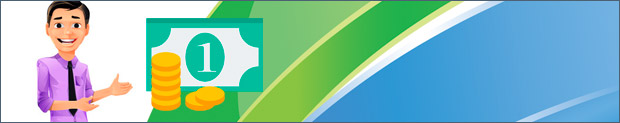 Каждый день в Интернете десятки миллионов пользователей ищут информацию на разные темы. Если у вас есть посещаемый Интернет-ресурс по определенной «денежной» теме, то на таком сайте вы можете неплохо зарабатывать. Соответственно, чем большее количество людей посещает Ваш сайт, тем больше его коммерческий потенциал.Давайте рассмотрим наглядный пример. У вас есть сайт на тему отделки помещений, он содержит статьи с подробными ответами на следующие вопросы:Как и где лучше покупать строительные материалы?Какие новинки отделочных материалов есть на рынке и как правильно с ними работать?Где найти хороших специалистов-отделочников (подрядчиков), которые выполнят качественный ремонт квартиры по приемлемой цене?А теперь представьте, что этот сайт посещает 5000 человек в день. Как вы думаете, можно ли на нем заработать и каким образом?Даже навскидку можно понять, что строительные и отделочные материалы – вещь не самая дешевая, а часто люди тратят на ремонт жилья десятки и сотни тысяч рублей. Таким образом, размещая на таком сайте рекламу компаний по ремонту помещений, отделочных материалов и оборудования для их нанесения, можно зарабатывать деньги не меньшие, чем имея свой небольшой строительный магазин. А ведь это всего лишь сайт со статьями!При желании, вы даже можете продавать строительные товары на своем сайте и получать с этого дополнительную прибыль. Причем вам даже не придется иметь их в наличии и обрабатывать входящие заявки. Все продажи будут осуществляться в автоматическом режиме через Интернет, а Вы будете получать лишь свой процент с продаж, как партнер, привлекший клиента.При желании Вы даже можете продать свой доходный сайт как готовый бизнес. Сейчас рыночная стоимость таких проектов рассчитывается по формуле:----------------------------------------------------------------------------------------------Рыночная цена информационного сайта = месячный доход * 30 месяцев.----------------------------------------------------------------------------------------------То есть, сайт с пассивным доходом в 10 000 рублей вы сможете продать за 300 000 рублей.Таких проектов можно создать несколько и планомерно их развивать, увеличивая размер Вашего пассивного дохода.Звучит неплохо, правда?Остается ответить на один вопрос – где взять такой сайт и как создать на нем большой поток целевых посетителей? И это тоже не проблема.Если Вас заинтересовала идея создания собственного доходного Интернет-сайта, то ознакомьтесь с нашим предложением.Что мы предлагаем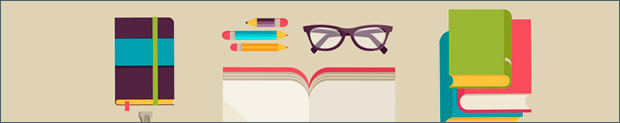 Мы предлагаем Вам помощь в создании Вашего собственного доходного сайта на партнерских началах. На себя мы возьмем создание сайта, его ведение и продвижение. После этого мы самостоятельно подберем самые выгодные инструменты рекламы и партнерских товаров, что позволит максимально эффективно использовать созданный сайт для заработка.При этом ваша доля в проекте будет составлять 51%, а наша – 49%. Таким образом, вы являетесь его собственником.Такие партнерские отношения означают, что нам выгодно эффективно управлять и развивать созданный сайт, так как наш доход напрямую зависит от этого. В итоге вы получаете:полностью работающий «бизнес под ключ» с долей в проекте;  стабильный доход с помесячной капитализацией, который существенно превышает самые высокие ставки по вкладам или доход от сдачи в аренду недвижимости;возможность участия в принятии решений по развитию проекта;возможность в любой момент продать свою долю в проекте или наоборот  – выкупить партнерскую долювозможность запустить с нами новый проект и развивать собственную сеть доходных информационных сайтовКакие гарантии мы предоставляемВсе детали сотрудничества прописываются в договоре.Созданный сайт, а также все системы приема оплат оформляются на Вас. Вывод ВСЕХ денег также осуществляется на Ваши платежные реквизиты в банк или на электронные кошельки.Только после получения Вами денег с Вашего проекта, Вы, согласно условиям договора  выплачиваете нам нашу часть прибыли от Интернет-сайта.Как стать начать сотрудничать с нами – 3 простых шага:Мы договариваемся с Вами о сумме инвестицийСоставляем смету и бизнес-план будущего проектаСоздаем и запускаем проектЧерез несколько месяцев (4-6) после старта сайт начинает приносить доход. Мы предоставляем вам ежемесячную отчетность о деталях развития проекта и его доходах. -----------------------------------------------------------------------------------------------------По вопросам сотрудничества обращаться: Тел: 8-962-028-99-05 (Александр Бережнов).cкайп: berezhnovalex1988e-mail: starostar@yandex.ru